                                                                                 ПОЯСНИТЕЛЬНАЯ ЗАПИСКА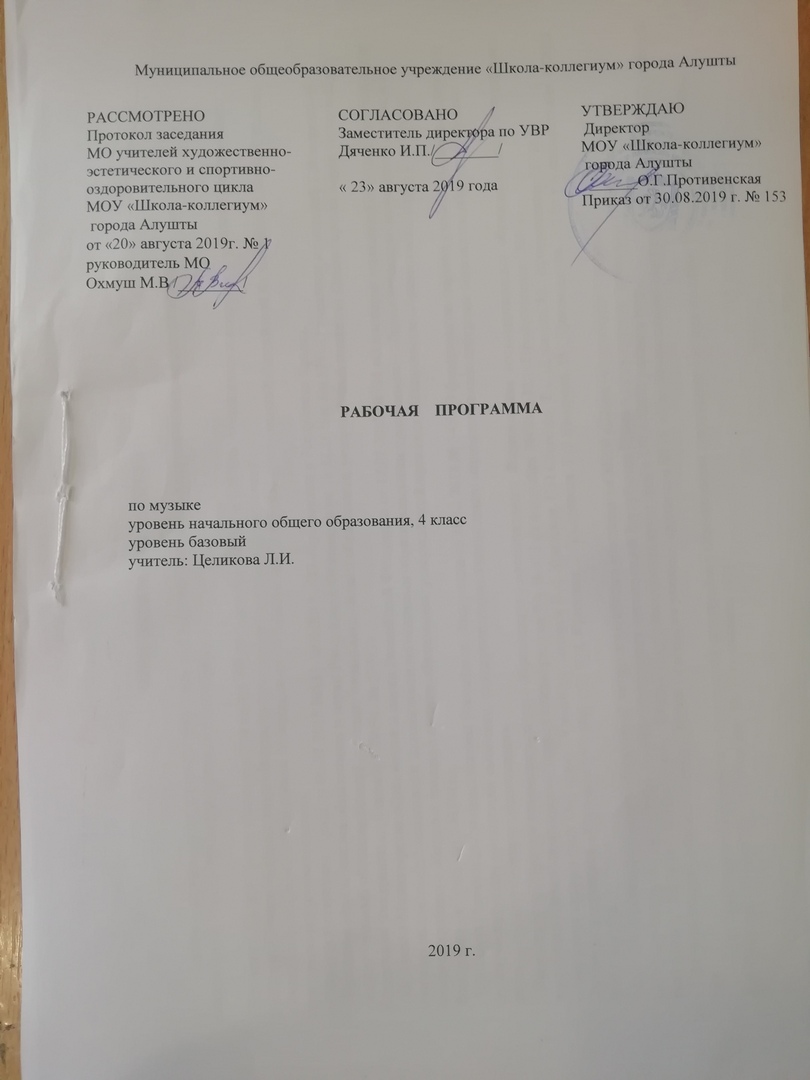 Рабочая программа по предмету «Музыка» для 4 класса составлена и осуществляется в соответствии соследующими  нормативно-правовыми документами:- Приказом Министерства образования и науки РФ от 6 октября 2009 г. N 373"Об утверждении и введении в действие федерального государственного образовательного стандарта начального общего образования".- Федеральным законом Российской Федерации от 29.12.2012 №273-Ф3 «Об образовании в Российской Федерации» (с последующими дополнениями и изменениями). - Законом Республики Крым от 06.07.2015 №131-ЗРК/2015 «Об образовании в Республике Крым». - Приказом Министерства образования и науки Российской Федерации от 31.12.2015г. №1576 «О внесении изменений в Федеральный государственный образовательный стандарт начального общего образования, утверждённый приказом Министерства образования и науки Российской Федерации от 6 октября 2009г. № 373».  - Приказом Министерства образования и науки Российской Федерации от 17.07.2015 №734 «О внесении изменений в Порядок организации и осуществления образовательной деятельности по основным образовательным программам – образовательным программам начального общего, основного общего и среднего общего образования, утверждённый приказом Министерства образования и науки Российской Федерации от 30.08.2013 №1015».- Приказом Министерства просвещения Российской Федерации от 28.12.2018 № 345 «О федеральном перечне учебников, рекомендуемых к использованию при реализации имеющих государственную аккредитацию образовательных программ начального общего, основного общего, среднего общего образования». - Примерной программы начального общего образования в соответствии с  Федеральным  государственным  образовательным  стандартом начального общего образования (приказ Минобрнауки РФ № 373 от 6 октября 2009г.), М.: «Просвещение», 2011г.- Авторской программой «Музыка»1-4 классов, авторов Е.Д. Критская, Г.П.Сергеева, Т.С.Шмагина, М.: Просвещение, 2011г.,-Рабочей программой «Музыка» 1-4 класс авт. Е.Д. Критская, Г.П.Сергеева, Т.С.Шмагина, М.: Просвещение, 2011г. и в соответствии  с ООП НОО  школы.- Основной образовательной программой начального общего образования МОУ «Школа-коллегиум» г. Алушты.- Методическим письмом для общеобразовательных организаций Республики Крым о преподавании предметов «Изобразительное искусство», «Музыка», «Искусство», «Мировая художественная культура» в 2019-/2020 учебном году.- Учебным планом и положением о рабочей программе учебных предметов МОУ «Школа-коллегиум» города Алушты на 2019-2020 учебный год.                      Для реализации программного содержания используется используются следующие учебные пособия: Учебник «Музыка.4 класс» Е.Д.Критская, Г.С.Сергеева, Т.С.Шмагина .М.: Просвещение, 2014.                             Рабочая программа по музыке для 4-го класса рассчитана на 34 ч. в год: 1 час в неделю. В программе учтён обязательный минимум содержания общего образования по региональному компоненту Республики Крым.          В рабочей программе нашли отражение цели и задачи, изложенные в пояснительной записке к Примерной программе по музыке. Изучение музыки в 4 классе направлено на введение детей в многообразный мир музыкальной культуры, через знакомство с музыкальными произведениями, доступными их восприятию и способствует решению следующих целей и задач.Цели:- формирование основ музыкальной культуры через эмоциональное восприятие музыки;- воспитание эмоционально-ценностного отношения к искусству, художественного вкуса, нравственных и эстетических чувств: любви к Родине, гордости за великие достижения отечественного и мирового музыкального искусства, уважения к истории, духовным традициям России, музыкальной культуре разных народов;- воспитание интереса и любви к музыкальному искусству, художественного вкуса, нравственных и эстетических чувств: любви к ближнему, к своему народу, к Родине, уважения к истории, традициям, музыкальной культуре разных народов мира;- освоение музыкальных произведений и первоначальных знаний о музыке;- развитие восприятия музыки, интереса к музыке и музыкальной деятельности, образного и ассоциативного мышления и воображения, музыкальной памяти и слуха, певческого голоса, учебно-творческих способностей в различных видах музыкальной деятельности.- овладение практическими умениями и навыками в учебно-творческой деятельности: пении, слушании музыки, игре на элементарных музыкальных инструментах, музыкально-пластическом движении и импровизации.- обогащение знаний о музыкальном искусстве.Задачи:-развитие эмоционально-осознанного отношения к музыкальным произведениям;-понимание их жизненного и духовно-нравственного содержания;-освоение музыкальных жанров – простых (песня, танец, марш) и более сложных (опера, балет, симфония, музыка из кинофильмов);-изучение особенностей музыкального языка;-формирование музыкально-практических умений и навыков музыкальной деятельности (сочинение, восприятие, исполнение), а также – творческих способностей детей.-активное включение в процесс музицирования творческих импровизаций (речевых, вокальных, ритмических, инструментальных, пластических, художественных);                                                                                                                                                                                       --накопление сведений из области музыкальной грамоты, знаний о музыке, музыкантах, исполнителях и исполнительских коллектива.         Изучение музыкального искусства в начальной школе направлено на развитие эмоционально-нравственной сферы младших школьников, их способности воспринимать произведения искусства как проявление духовной деятельности человека; развитие способности  эмоционально-целостного восприятия и понимания музыкальных произведений; развитие образного мышления и творческой индивидуальности; освоение знаний о музыкальном искусстве и его связях с другими видами художественного творчества; овладение элементарными умениями, навыками и способами музыкально-творческой деятельности (хоровое пение, игра на детских музыкальных инструментах, музыкально пластическая и вокальная импровизация); воспитание художественного вкуса, нравственно-эстетических чувств: любви к родной природе, своему народу, Родине, уважения к ее традициям и героическому прошлому, к ее многонациональному искусству, профессиональному и народному музыкальному творчеству.                                               ПЛАНИРУЕМЫЕ РЕЗУЛЬТАТЫ ОСВОЕНИЯ УЧЕБНОГО ПРЕДМЕТА 	Программа обеспечивает достижение выпускниками начальной школы следующих личностных, метапредметных и предметных результатов:Личностные результаты:Формирование чувства гордости за свою Родину, российский народ и историю России; осознание своей этнической и национальной принадлежности на основе изучения лучших образцов фольклора, шедевров музыкального наследия русских композиторов, музыки Руссой православной церкви, различных направлений современного музыкального искусства России.Целостный, социально ориентированный взгляд на мир в его органичном единстве и разнообразии природы, культур, народов и религий на основе сопоставления произведений русской музыки и музыки других стран, народов национальных стилей.Умение наблюдать за разнообразными явлениями жизни и искусства в учебной и внеурочной деятельности, их понимание и оценка - умение ориентироваться в культурном многообразии окружающей действительности, участие в музыкальной жизни класса, школы и др.Уважительное отношение к культуре других народов; сформированность эстетических потребностей, ценностей и чувств.Развитие мотивов учебной деятельности и личностного смысла учения, овладение навыками сотрудничества с учителем и сверстниками.Реализация творческого потенциала в процессе коллективного или индивидуального музицирования при воплощении музыкальных образов.Развитие музыкально-эстетического чувства, проявляющем себя в музыкально-ценностном отношении к искусству, понимание его функций в жизни человека и общества.Выпускник получит возможность научиться:адекватно оценивать явления музыкальной культуры и проявлять инициативу в выборе образцов профессионального и музыкально-поэтического творчества народов мира;организовывать культурный досуг, самостоятельную музыкально-творческую деятельность; музицировать;Метапредметные  результаты характеризуют уровень сформированности универсальных учебных действий учащихся, проявляющихся в познавательной и практической деятельности:Овладение способностями принимать и сохранять цели и задачи учебной деятельности, поиска средств её существования в разных формах и видах музыкальной деятельности.Освоение способов решения проблем творческого и поискового характера в процессе восприятия, исполнения и оценки музыкальных сочинений.Формирование умения планировать, контролировать и оценивать учебные действия в соответствии с поставленной задачей и условием её реализации в процессе познания содержания музыкальных образов, определять наиболее эффективные способы достижения результата в исполнительской и творческой деятельности.Продуктивное сотрудничество (общение, взаимодействие) со сверстниками при решении различных музыкально-творческих задач на уроках музыки, во внеурочной и внешкольной музыкально-эстетической деятельности.Освоение начальных форм познавательной и личностной рефлексии, позитивная самооценка своих музыкально-творческих возможностейФормирование у младших школьников умения составлять тексты, связанные с размышлениями о музыке и личностной оценкой её содержания в устной и письменной форме.Умение осуществлять информационную, познавательную и практическую деятельность с использованием различных средств информации и коммуникации (включая пособия на электронных носителях, обучающие музыкальные программы, цифровые образовательные ресурсы, мульти медийные презентации и т.д.)Выпускники получат возможность научиться:оказывать помощь в организации и проведении школьных культурно-массовых мероприятий; представлять широкой публике результаты собственной музыкально-творческой деятельности (пение, музицирование, драматизация и др.); собирать музыкальные коллекции (фонотека, видеотека).Предметные результаты:Формирование представлений о роли музыки в жизни человека, в его духовно-нравственном развитии.Формирование общего представления о музыкальной картине мира.Знание основных закономерностей музыкального искусства на примере изучаемых музыкальных произведений.Формирование основ музыкальной культуры, развитие художественного вкуса и интереса к музыкальному искусства и музыкальной деятельности.Формирование устойчивого интереса к музыке и различным видам музыкально-творческой деятельности.Умение воспринимать музыку и выражать своё отношение к музыкальным произведениям.Умение эмоционально и осознанно относится к музыке различных направлений: фольклору, музыку религиозной традиции, классической и современной, понимать содержание, интонационно-образный смысл произведений разных жанров и стилей.Умение воплощать музыкальные образы при создании театрализованных и музыкально-пластических композициях.                                                                  Универсальные учебные действия  В результате изучения музыки выпускник начальной школы научится:• воспринимать музыку различных жанров, размышлять о музыкальных произведениях как способе выражения чувств и мыслей человека, эмоционально откликаться на искусство, выражая свое отношение к нему в различных видах деятельности;•  ориентироваться в музыкально-поэтическом творчестве, в многообразии фольклора России, сопоставлять различные образцы народной и профессиональной музыки, ценить отечественные народные музыкальные традиции;•  соотносить выразительные и изобразительные интонации, узнавать характерные черты музыкальной речи разных композиторов, воплощать особенности музыки в исполнительской деятельности;•  общаться и взаимодействовать в процессе ансамблевого, коллективного (хорового и инструментального) воплощения различных художественных образов;•  исполнять музыкальные произведения разных форм и жанров (пение, драматизация, музыкально-пластическое движение, инструментальное музицирование, импровизация и др.);•  определять вилы музыки, сопоставлять музыкальные образы в звучании различных музыкальных инструментов;•  оценивать и соотносить содержание и музыкальный язык народного и профессионального музыкального творчества разных стран мир	             Выпускники получат возможность научиться: •  реализовывать творческий потенциал, собственные творческие замыслы в различных видах музыкальной деятельности (в пении и интерпретации музыки, игре на детских и других музыкальных инструментах, музыкально-пластическом движении и импровизации);владеть певческим голосом как инструментом духовного самовыражения и участвовать в коллективной творческой деятельности при воплощении заинтересовавших его музыкальных образов; расширение жизненно-музыкальных впечатлений учащихся от общения с музыкой разных жанров, стилей, национальных и композиторских школ;выявление характерных особенностей русской музыки (народной и профессиональной) в сравнении с музыкой других народов и стран;воспитание навыков эмоционально-осознанного восприятия музыки, умения анализировать ее содержание, форму, музыкальный язык на интонационно-образной основе;развитие умения давать личностную оценку музыке, звучащей на уроке и вне школы, аргументировать индивидуальное отношение к тем или иным музыкальным сочинениям;формирование постоянной потребности общения с музыкой, искусством вне школы, в семье;формирование умений и навыков выразительного исполнения музыкальных произведений в   разных видах музыкально-практической деятельности;развитие навыков художественного, музыкально-эстетического самообразования — формирование     фонотеки, библиотеки, видеотеки, самостоятельная работа в рабочих тетрадях, дневниках музыкальных впечатлений;расширение представлений о взаимосвязи музыки с другими видами искусства (литература, изобразительное искусство, кино, театр) иразвитие на этой основе ассоциативно-образного мышления;совершенствование умений и навыков творческой музыкально-эстетической деятельности. Творчески изучая музыкальное искусство, к концу 4 классаобучающиеся научатся:узнавать изученные музыкальные сочинения, называть их авторов;продемонстрировать знания о различных видах музыки, певческих голосах, музыкальных инструментах, составах оркестров;продемонстрировать личностно-окрашенное эмоционально-образное восприятие музыки, увлеченность музыкальными занятиями и музыкально-творческой деятельностью; высказывать собственное мнение в отношении музыкальных явлений, выдвигать идеи и отстаивать собственную точку зрения;продемонстрировать понимание интонационно-образной природы музыкального искусства, взаимосвязи выразительности и изобразительности в музыке, многозначности музыкальной речи в ситуации сравнения произведений разных видов искусств;эмоционально откликаться на музыкальное произведение и выразить свое впечатление в пении, игре или пластике;показать определенный уровень развития образного и ассоциативного мышления и воображения, музыкальной памяти и слуха, певческого голоса;выражать художественно-образное содержание произведений в каком-либо виде исполнительской деятельности (пение, музицирование); передавать собственные музыкальные впечатления с помощью различных видов музыкально-творческой деятельности, выступать в роли слушателей, критиков, оценивать собственную исполнительскую деятельность и корректировать ее;  охотно участвовать в коллективной творческой деятельности при воплощении различных музыкальных образов;определять, оценивать, соотносить содержание, образную сферу и музыкальный язык народного и профессионального музыкального творчества разных стран мира;использовать систему графических знаков для ориентации в нотном письме при пении простейших мелодий;исполнять музыкальные произведения отдельных форм и жанров (пение, драматизация, музыкально-пластическое движение, инструментальное музицирование, импровизация и др.).                                                             СОДЕРЖАНИЕ ПРОГРАММЫ ПРЕДМЕТА «МУЗЫКА»                                                                                                              4 класс«Россия-Родина моя» - 4 ч.Урок 1. Мелодия. «Ты запой мне ту песню…» «Песня – душа народ. «Что не выразишь словами, звуком на душу навей…»Основные средства музыкальной выразительности (мелодия). Общность интонаций народной музыки. Роль исполнителя в донесении музыкального произведения до слушателя. Музыкальное исполнение как способ творческого самовыражения в искусстве. Особенности тембрового звучания различных певческих голосов и их исполнительские возможности.Народная и профессиональная музыка. Сочинения отечественных композиторов о Родине (С.Рахманинов «Концерт №3», В.Локтев «Песня о России»).  Интонация как внутреннее озвученное состояние, выражение эмоций и отражение мыслей. («Ты, река ль, моя реченька», русская народная песня) и музыки русских композиторов (С.Рахманинова, М.Мусоргского, П.Чайковского). Знакомство с жанром вокализ (С.В.Рахманинов «Вокализ»).Урок 2. Как сложили песню. Нрк. Песни народов Крыма.Музыкальный фольклор как особая форма самовыражения. Связь народного пения с родной речью. Наблюдение народного творчества. Музыкальный и поэтический фольклор России: песни. Рассказ М.Горького «Как сложили песню». Выразительность и изобразительность в музыке. Сравнение музыкальных произведений разных жанров с картиной К.Петрова-Водкина «Полдень». Размышления учащихся над поэтическими строками: «Вся Россия просится в песню» и «Жизнь дает для песни образы и звуки…».  Урок 3.«Ты откуда русская, зародилась, музыка?»Жанры русскихнародных песен.Способность музыки в образной форме передать настроения, чувства, характер человека, его отношение к природе, к жизни. Интонация – источник элементов музыкальной речи. Жанры народных песен, их интонационно-образные особенности. Многообразие жанров народных песен. Размышления учащихся над поэтическими строками: «Вся Россия просится в песню» и «Жизнь дает для песни образы и звуки…».  Урок 4.«Я пойду по полю белому… На великий праздник собралася Русь!» Народный плач,    причитанияМузыкальная интонация как основа музыкального искусства, отличающая его от других искусств.Интонация как внутреннее озвученное состояние, выражение эмоций и отражение мыслей. Народная и профессиональная музыка. Патриотическая тема в русской классике.  Образы защитников Отечества.  Обобщенное представление исторического прошлого в музыкальных образах. Общность интонаций народной музыки и музыки русских композиторов (Кантата «Александр Невский» С.Прокофьев, опера «Иван Сусанин» М.Глинка). «О России петь – что стремиться в храм»- 4 ч.Урок 5.Святые земли Русской. Илья Муромец.Святые земли Русской. Народная и профессиональная музыка. Духовная музыка в творчестве композиторов. Стихира.(«Богатырские ворота»М.П.Мусоргский, «Богатырская симфония» А.Бородин). Урок 6.Кирилл и Мефодий. Народные музыкальные традиции Отечества.                                  Обобщенное представление исторического прошлого в музыкальных образах. Гимн, величание. Святые земли Русской.Урок 7.Праздников праздник, торжество из торжеств. Музыка в народных обрядах и обычаях. Музыкальный фольклор как особая форма самовыражения. Праздники Русской православной церкви. Пасха. Музыкальный фольклор России. Народные музыкальные традиции Отечества. Духовная музыка в творчестве композиторов. («Богородице Дево, радуйся!»  С.В. Рахманинов). Церковные песнопения: тропарь, молитва, величание. («Ангел вопияше» П.Чесноков – молитва).Урок 8. Родной обычай старины. Светлый праздник.Музыка в народных обрядах и обычаях. Народные музыкальные традиции родного края.Праздники Русской православной церкви. Пасха. Народные музыкальные традиции родного края. Духовная музыка в творчестве композиторов. (Сюита для двух фортепиано «Светлый праздник)Обобщающий урок I четверти. Тест по итогам I четверти.                                                                         «День, полный событий» - 6ч.Урок 9.«Приют спокойствия, трудов и вдохновенья…»Лирические песни. Музыкальная интонация как основа музыкального искусства, отличающая его от других искусств. Общее и особенное в музыкальной и речевой интонациях, их эмоционально-образном строе.Интонация как внутреннее озвученное состояние, выражение эмоций и отражение мыслей. Музыкально-поэтические образы. Лирика в поэзии А.С.Пушкина, в музыке русских композиторов (Г.Свиридов, П.Чайковский) и в изобразительном искусстве (В.Попков «Осенние дожди»). Урок10.«Что за прелесть эти сказки!!!». Три чуда. Песенность, танцевальность, маршевость. Выразительность и изобразительность. Особенности звучания различных видов оркестров: симфонического. Тембровая окраска музыкальных инструментов. Музыкально-поэтические образы в сказке А.С.Пушкина и в опере Н.А.Римского –Корсакова «Сказка о царе Салтане».Урок11.Ярмарочное гулянье.  Композитор как создатель музыки. Выразительность и изобразительность в музыке. Музыка в народных обрядах и обычаях. Народные музыкальные традиции Отечества.Народная и профессиональная музыка. Музыка в народном стиле (Хор из оперы «Евгений Онегин» П.Чайковского-  «Девицы, красавицы», «Уж как по мосту, мосточку»;  Урок 12. Святогорский монастырь. Колокольные звоны. Народные музыкальные традиции Отечества.Вступление к опере М.Мусоргского «Борис Годунов»Урок 13.«Приют, сияньем муз одетый…». Выразительность и изобразительность в музыке. Общее и особенное в музыкальной и речевой интонациях, их эмоционально-образном строе. Музыкально-поэтические образы. Романс («Венецианская ночь» М.Глинка). Обобщение музыкальных впечатлений четверть. Исполнение разученных произведений, участие в коллективном пении, музицирование на элементарных музыкальных инструментах, передача музыкальных впечатлений учащихся. Урок 14.Зимнее утро, зимний вечер.Выразительность и изобразительность в музыке. Общее и особенное в музыкальной и речевой интонациях, их эмоционально-образном строе. Музыкально-поэтические образы. Музыкальное прочтение стихотворения (стихи А.Пушкина, пьеса «Зимнее утро» из «Детского.альбома» П.Чайковского, русская народная песня «Зимняя дорога», хор В.Шебалина «Зимняя дорога»).«Гори, гори ясно, чтобы не погасло!» - 4ч.Урок 15.Композитор – имя ему народ.НРК.   Творческие коллективы Крыма.Основные отличия народной и профессиональной музыки как музыки безымянного автора, хранящейся в коллективной памяти народа, и музыки, созданной композиторами. Музыкальный фольклор и отражение в нем важнейших событий истории.Народная песня - летопись жизни народа, ее интонационная выразительности источник вдохновения композиторов. Песни разных народов, размышления о характерных национальных особенностях, отличающих музыкальный язык одной песни от другой .Музыка в народном стиле «Ой ты, речка, реченька», «Бульба», белорусские« Сiяв мужик просо», украинская «Исходила младешенька», «Тонкая рябина», русские народные песни.Урок 16.Музыкальные инструменты России. Оркестр русских народных инструментов. Обобщающий урок II четверти.Тембровая окраска наиболее популярных в России музыкальных инструментов и их выразительные возможности. Народная и профессиональная музыка. Музыкальные инструменты России, история их возникновения и бытования, их звучание в руках современных исполнителей. Особенности звучания различных видов оркестров: народных инструментов. Панорама музыкальной жизни родного края и музыкальные традиции, придающие самобытность его музыкальной культуре.Музыкальные инструменты. Оркестр русских народных инструментов. Плясовые песниОбобщение музыкальных впечатлений за II четверть. Исполнение разученных произведений.Урок 17. «Музыкант-чародей». Белорусская народная сказка. НРК. Музыкальный фольклор народов России и мира, народные музыкальные традиции родного края .Мифы, легенды, предания, сказки о музыке и музыкантах. Проверочная работа.Урок18.Народные праздники. Троица.Музыка в народных обрядах и обычаях. Народные музыкальные традиции родного края. Праздник Навруз.  Народные музыкальные игры.                                                                            Музыкальный фольклор народов Крыма. Праздники русского народа. Троицын день. «В концертном зале» - 6ч.Урок 19.Музыкальные инструменты. Вариации на тему рококо.Музыкальные инструменты. Формы построения музыки как обобщенное выражение художественно-образного содержания произведений. Вариации.Накопление музыкальных впечатлений, связанных с восприятием и исполнением музыки таких композиторов, как А.Бородин («Ноктюрн»), П.Чайковский («Вариациина тему рококо» для виолончели с оркестром).Урок20. Старый замок.Различные виды музыки: инструментальная.Фортепианная сюита. («Старый замок» М.П.Мусоргский из сюиты «Картинки с выставки»).Урок21. Счастье в сирени живет…Различные виды музыки: вокальная, сольная. Выразительность и изобразительность в музыке.  Музыкальное исполнение как способ творческого самовыражения в искусстве. Знакомство с жанром романса на примере творчества С.Рахманинова (романс «Сирень» С.Рахманинов). Урок 22. Не молкнет сердце чуткое Шопена… Танцы, танцы, танцы…Знакомство с творчеством зарубежных композиторов-классиков: Ф. Шопен. Различные виды музыки: вокальная, инструментальная. Формы построения музыки как обобщенное выражение художественно-образного содержания произведений Формы: одночастные, двух-и трехчастные, куплетные. Интонации народных танцев в музыке Ф.Шопена («Полонез №3», «Вальс №10», «Мазурка»).Урок 23. Патетическая соната.Годы странствий.Знакомство с творчеством зарубежных композиторов-классиков: Л. Бетховен. Формы построения музыки как обобщенное выражение художественно-образного содержания произведений. Различные виды музыки: инструментальная. Музыкальная драматургия сонаты. (Соната №8 «Патетическая» Л.Бетховен).Знакомство с творчеством русского композитора М.И.Глинки.                                                                                                                                          Жанры камерной музыки: романс, баркарола.Симфоническая увертюра, «Арагонская хота» М. ГлинкаУрок 24. Царит гармония оркестра.Особенности звучания различных видов оркестров: симфонического. Различные виды музыки: оркестровая.Накопление иобобщение музыкально-слуховых впечатлений. Исполнение разученных произведений, участие в коллективном пении, музицирование на элементарных музыкальных инструментах.                                                                  «В музыкальном театре» - 5ч.Урок 25.  Опера «Иван Сусанин» М.И.Глинки.За Русь все стеной стоим. Исторические события.Песенность, танцевальность, маршевость как основа становления более сложных жанров – оперы.Музыкальное развитие в сопоставлении и столкновении человеческих чувств, тем, художественных образов. Драматургическое развитие в опере. Контраст.  Основные темы – музыкальная характеристика действующих лиц. (Опера «Иван Сусанин» М.Глинка - интродукция, танцы из 2 действия, хор из 3 действия).Основные средства музыкальной выразительности.Музыкальная интонация как основа музыкального искусства, отличающая его от других искусствИнтонационно-образная природа музыкального искусства. Обобщенное представление исторического прошлого в музыкальных образах.Линии драматургического развитие в опере «Иван Сусанин» (Сцена из 4 действия). Интонация как внутренне озвученное состояние, выражение эмоций и отражений мыслей.Урок 26. Исходила младёшенька.Опера «Хованщина» М.П.МусоргскогоИсторические события.Народная и профессиональная музыка. Знакомство с творчеством отечественных композиторов.Интонационно-образная природа музыкального искусства. Обобщенное представление исторического прошлого в музыкальных образах. Песня – ария. Куплетно-вариационная форма. Вариационность. («Рассвет на Москве-реке», «Исходила младешенька» из оперы «Хованщина» М.Мусоргского). Учащиеся знакомятся еще с несколькими оперными фрагментами: повторяют вступление «Рассвет на Москве-реке» к опере «Хованщина» М. Мусоргского, разучивают песню Марфы «Исходила младешенька Обобщающий урок III четверти.Урок 27. Русский Восток. Сезам, откройся! Восточные мотивы.Народная и профессиональная музыка. Восточные мотивы в творчестве русских композиторов (М.Глинка, М.Мусоргский). Орнаментальная мелодика.Урок 28. Балет «Петрушка»Песенность, танцевальность, м.аршевость как основа становления более сложных жанров –  балета.Народные музыкальные традиции Отечества. Народная и профессиональная музыка. Балет. (И.Ф.Стравинский «Петрушка»). Музыка в народном стиле. Урок28. Балет «Петрушка». Потешная музыкаПесенность, танцевальность, маршевость как основа становления более сложных жанров –  балета.Народные музыкальные традиции Отечества. Народная и профессиональная музыка. Балет. (И.Ф.Стравинский «Петрушка»). Музыка в народном стиле. Урок 29.Театр музыкальной комедии.Песенность, танцевальность, маршевость как основа становления более сложных жанров –  оперетта и мюзикл.                                                                        Мюзикл, оперетта. Жанры легкой музыки.                                                      «Чтоб музыкантом быть, так надобно уменье…» -5 ч.Урок 30. Прелюдия. Исповедь души. Революционный этюд.Интонация как внутреннее озвученное состояние, выражение эмоций и отражение мыслей. Различные жанры фортепианной музыки. («Прелюдия» С.В.Рахманинов, «Революционны этюд»Ф.Шопен.).Музыкальный жанр: прелюдия,этюд. Форма музыки: трёхчастнаяРазвитие музыкального образа.  Урок 31. Мастерство исполнителя. В каждой интонации спрятан человек.Тембровая окраска наиболее популярных в России музыкальных инструментов и их выразительные возможности.Роль исполнителя в донесении музыкального произведения до слушателя. Музыкальное исполнение как способ творческого самовыражения в искусстве. Многообразие жанров музыки. Композитор – исполнитель – слушатель.Произведения композиторов-классиков («Шутка» И.Бах, «Патетическая соната» Л.Бетховен, «Утро» Э.Григ) «Зерно»- интонация как возможная основа музыкального развития. Выразительность и изобразительность музыкальной интонации.Выразительность и изобразительность в музыке. Интонация как внутреннее озвученное состояние, выражение эмоций и отражение мыслей. Интонационное богатство мира. Интонационная выразительность музыкальной речи композиторов: Л.Бетховена «Патетическая соната», Э.Грига «Песня Сольвейг», М.Мусоргский «Исходила младешенька». Размышления на тему «Могут ли иссякнуть мелодии?»Урок 32. Музыкальные инструменты (гитара). Музыкальный инструмент - гитара. История этого инструмента. Импровизация, обработка, переложение музыки для гитары. Выразительные возможности гитары. Авторская песня. Мастерство известных исполнителей («Пожелание друзьям» Б.Окуджава, «Песня о друге» В.Высоцкий).Урок 33. Музыкальный сказочник.Выразительность и изобразительность музыкальной интонации. Различные виды музыки: вокальная, инструментальная; сольная, хоровая, оркестровая. Выразительность и изобразительность в музыке. Опера. Сюита. Музыкальные образы в произведениях Н.Римского-Корсакова (Оперы «Садко», «Сказка о царе Салтане», сюита «Шахеразада»).Урок 34. Рассвет на Москве-реке.Обобщающийурок.Выразительность и изобразительность в музыке. Многозначность музыкальной речи, выразительность и смысл. Музыкальные образы в произведении М.П.Мусоргского.  («Рассвет на Москве-реке» - вступление к опере «Хованщина»). Симфоническая картина Обобщение музыкальных впечатлений четвероклассников за 4 четверть и год. Составление афиши и программы концерта. Исполнение выученных и полюбившихся  песен  всего учебного  года.                                        ТЕМАТИЧЕСКОЕ ПЛАНИРОВАНИЕ         КАЛЕНДАРНО-ТЕМАТИЧЕСКОЕ ПЛАНИРОВАНИЕ УРОКОВ МУЗЫКИ В 4 КЛАССЕ (34часса)                                                 №Разделы и темыКол-во часов    Виды№Разделы и темыКол-во часовконтроля«Россия-Родина моя».41.Мелодия.«Ты запой мне ту песню…» «Что не выразить словами,звуком на душу навей…»12.Как сложили песню.нрк.  Звучащие картины. Песни народов Крыма.13.«Ты откуда русская, зародилась, музыка?»14.«Я пойду по полю белому… На великий праздник собралася  Русь!»1«О России петь — что стремиться в храм».45.Святые земли Русской. Илья Муромец.16.Кирилл и Мефодий. нрк. Праздники народов Крыма.17.Праздников праздник, торжество из торжеств. Ангел вопияше. Музыкальная викторина(усно)18.Родной обычай старины. Светлый праздник.Обобщающий урок I четверти.  Тестовое задание.1                                    «День, полный событий».69.«Приют спокойствия, трудов и вдохновенья...»110.«Что за прелесть эти сказки!!!». Три чуда.111.Ярмарочное гулянье. 112.Святогорский монастырь.113.«Приют, сияньем  муз  одетый…».114.Зимнее утро. Зимний вечер. 1«Гори, гори ясно, чтобы не погасло!»415. Композитор – имя ему народ.нрк.   Творческие коллективы Крыма.116.Музыкальные инструменты России. Оркестр русских народныхинструментов. Обобщающий урок II четверти. Контрольная работа..1         117.О музыке и музыкантах.«Музыкант-чародей»118.Народные праздники. Троица.НРК1«В концертном зале»619.Музыкальные инструменты. Вариации на тему рококо.                        120.Старый замок. 121.Счастье в сирени живет…122.«Не смолкнет сердце чуткое Шопена…» Танцы, танцы, танцы.123.Патетическая соната. Годы странствий.124.Царит гармония оркестра. 1«В музыкальном театре».      525.Опера «Иван Сусанин». .За Русь все горой стоим..       126.Исходила младешенька. Опера «Хованщина» М.П.Мусоргского.Обобщающий урок III четверти.      127.Русский Восток. Сезам, откройся! Восточные мотивы.      128.Балет «Петрушка». Потешная музыка.      129. Театр музыкальной комедии.       1«Чтоб музыкантом быть, так надобно уменье…»      530.Прелюдия. Исповедь души. Революционный этюд.      131.Мастерство исполнителя. В каждой интонации спрятан человек      132.Музыкальные инструменты (гитара).      133.Музыкальный сказочник.     134.Рассвет наМоскве-реке. Обобщающий урок..(резервный) Тестовое задание. Контрольная работа.     11Итого:    342№ п/пДатаДатаТема  урокаКонтрольСодержательные линии урокаСодержательные линии урокаСодержательные линии урокаСодержательные линии урокаСодержательные линии урокаСодержательные линии урокаЭлементы интеграции№ п/ппо планукоррекцияТема  урокаКонтрольВосприятие музыки(материал для восприятия и интерпретации)Восприятие музыки(материал для восприятия и интерпретации)Практическая художественно-творческая деятельность (материал для исполнения)Практическая художественно-творческая деятельность (материал для исполнения)Основные термины, понятия (теория)Основные термины, понятия (теория)Элементы интеграции1 четверть (8 часов)1 четверть (8 часов)1 четверть (8 часов)1 четверть (8 часов)1 четверть (8 часов)1 четверть (8 часов)1 четверть (8 часов)1 четверть (8 часов)1 четверть (8 часов)1 четверть (8 часов)1 четверть (8 часов)1 четверть (8 часов)	Тема: «Россия-Родина моя» - 4 ч.	Тема: «Россия-Родина моя» - 4 ч.	Тема: «Россия-Родина моя» - 4 ч.	Тема: «Россия-Родина моя» - 4 ч.	Тема: «Россия-Родина моя» - 4 ч.	Тема: «Россия-Родина моя» - 4 ч.	Тема: «Россия-Родина моя» - 4 ч.	Тема: «Россия-Родина моя» - 4 ч.	Тема: «Россия-Родина моя» - 4 ч.	Тема: «Россия-Родина моя» - 4 ч.	Тема: «Россия-Родина моя» - 4 ч.	Тема: «Россия-Родина моя» - 4 ч.1.4-А кл.05.094-Б кл.04.09Вся Россияпросится в песню…Мелодия.«Ты запой мне ту песню…»Песня – душа народа«Что не выразишь словами, звуком на душу навей…»Вводный урок.№  заданияОбщность сюжетов, тем, интонаций народной музыки и музыки С.В. Рахманинова, М. П. Мусорского, П. И. Чайковского.- Концерт № 3 для фортепиано с оркестром. Главная мелодия 1-й части.«Вокализ» С.В. РахманиноваОбщность сюжетов, тем, интонаций народной музыки и музыки С.В. Рахманинова, М. П. Мусорского, П. И. Чайковского.- Концерт № 3 для фортепиано с оркестром. Главная мелодия 1-й части.«Вокализ» С.В. РахманиноваПопевка«Зручно, весело співаймо»- «Ты, река ль, моя – реченька»  - «Песня о России» В.ЛоктевПопевка«Зручно, весело співаймо»- «Ты, река ль, моя – реченька»  - «Песня о России» В.ЛоктевНародная музыкаСергей РахманиновКонцертНародная музыкаСергей РахманиновКонцертВиды искусства.Музыкальное искусство.2.12.0911.09Как сложили песню. нрк. Звучащие картины. Песни народов Крыма.Урок сообщение и усвоение новых знаний-Троїстiмузики-Хайтарма- песни народов Крыма.-Троїстiмузики-Хайтарма- песни народов Крыма.- «Ты, река ль, моя – реченька»  -Песня о России»В.Локтев -«Грицю, Грицю, до роботи».Укр. нар. Песня.-Песня о Крыме» сл. и муз. Г.Булякова- «Ты, река ль, моя – реченька»  -Песня о России»В.Локтев -«Грицю, Грицю, до роботи».Укр. нар. Песня.-Песня о Крыме» сл. и муз. Г.БуляковаШуточные песниТроїстiмузикиХайтармаШуточные песниТроїстiмузикиХайтармаМ Горький. Рассказ «Как сложили песню»К.Петров –Водкин «Полдень»Костюмы народов Крыма3.19.0918.09«Ты откуда русская, зародилась, музыка?»Жанры народных песен, их интонационно-образные особенностиУрок расширенияи углубления знанийРусские народные песни(фрагменты): «Колыбельная» в обраб. А. Лядова,  «Солдатушки, бравы ребятушки»,  «А мы просо сеяли» в обраб. М. Балакирева, Н. Римского-Корсакова.Русские народные песни(фрагменты): «Колыбельная» в обраб. А. Лядова,  «Солдатушки, бравы ребятушки»,  «А мы просо сеяли» в обраб. М. Балакирева, Н. Римского-Корсакова.Попевка«Зручно, весело співаймо»-«Грицю, Грицю, до роботи». Укр. нар. песня.Песня о Крыме» сл. и муз. Г.БуляковаПопевка«Зручно, весело співаймо»-«Грицю, Грицю, до роботи». Укр. нар. песня.Песня о Крыме» сл. и муз. Г.БуляковаЖанры русскихнародных песен:колыбельные;трудовые;солдатские.Жанры русскихнародных песен:колыбельные;трудовые;солдатские.Иллюстрации к народным песням разных жанров.4.26.0925.09Я пойду по полю белому… На великий праздник собраласяРусь.Народный плач,ПричитанияУрок расширенияи углубления знаний- Кантата С.Прокофьева «Александр Невский»- Опера «Иван Сусанин» (хор «Славься»)М.Глинка- Кантата С.Прокофьева «Александр Невский»- Опера «Иван Сусанин» (хор «Славься»)М.Глинка-«Песня об Александре Невском»Муз.С.С. Прокофьева«Песня оКрыме» сл. и муз. Г.Булякова-«Песня об Александре Невском»Муз.С.С. Прокофьева«Песня оКрыме» сл. и муз. Г.БуляковаНародный плач,причитания Сергей ПрокофьевКантатаМихаил Иванович ГлинкаОпераНародный плач,причитания Сергей ПрокофьевКантатаМихаил Иванович ГлинкаОпераВ.Васнецов. «После побоища»С.Присекин«И клятв верности сдержали»Тема:«О России петь — что стремиться в храм» - 4 ч.Тема:«О России петь — что стремиться в храм» - 4 ч.Тема:«О России петь — что стремиться в храм» - 4 ч.Тема:«О России петь — что стремиться в храм» - 4 ч.Тема:«О России петь — что стремиться в храм» - 4 ч.Тема:«О России петь — что стремиться в храм» - 4 ч.Тема:«О России петь — что стремиться в храм» - 4 ч.Тема:«О России петь — что стремиться в храм» - 4 ч.Тема:«О России петь — что стремиться в храм» - 4 ч.Тема:«О России петь — что стремиться в храм» - 4 ч.Тема:«О России петь — что стремиться в храм» - 4 ч.Тема:«О России петь — что стремиться в храм» - 4 ч.5.03.1002.10Святые земли Русской. Илья МуромецДуховная музыкаБылиныУрок расширенияи углубления знаний-Былина«Земля русская». Стихира русским святым – напев Киево-Печорской Лавры(песнопения)-«Богатырская симфония»А.Бородина (фрагмент)-«Богатырские ворота»М.Мусоргского. (фрагмент).-Былина«Земля русская». Стихира русским святым – напев Киево-Печорской Лавры(песнопения)-«Богатырская симфония»А.Бородина (фрагмент)-«Богатырские ворота»М.Мусоргского. (фрагмент).Песня о Крыме» сл. и муз. Г. Булякова«Наш край»Слова А.ПришельцаМузыкаД.Б.КабалевскогоПесня о Крыме» сл. и муз. Г. Булякова«Наш край»Слова А.ПришельцаМузыкаД.Б.КабалевскогоДуховная музыкаЦерковные песнопения: стихира.БылиныДуховная музыкаЦерковные песнопения: стихира.БылиныИкона всех святых,в земле Русской просиявших.В.Васнецов «Богатыри»  6.10.1009.10Кирилл и Мефодий.НРК. Праздники народов Крыма.Урок изучения и закрепления новых знанийТекущий, терминытермины«Баллада о князе Владимире», слова А. Толстого.«Величание князю Владимиру и княгине Ольге».2Величание святым  Кириллу  и  Мефодию,   обиходный распевГимн Кириллу и Мефодию». П. Пипков, слова С. Михайловский.«Баллада о князе Владимире», слова А. Толстого.«Величание князю Владимиру и княгине Ольге».2Величание святым  Кириллу  и  Мефодию,   обиходный распевГимн Кириллу и Мефодию». П. Пипков, слова С. Михайловский.Пение величание и гимна.(фрагменты)«Наш край»Слова А.ПришельцаМузыкаД.Б.КабалевскогоПение величание и гимна.(фрагменты)«Наш край»Слова А.ПришельцаМузыкаД.Б.КабалевскогоОбобщенное представление исторического прошлого в музыкальных образах Народная и профессиональная музыка. Духовная музыка в творчестве композиторов. Образовательная играОбобщенное представление исторического прошлого в музыкальных образах Народная и профессиональная музыка. Духовная музыка в творчестве композиторов. Образовательная играСвятые равноапостольные Кирилл и Мефодий.ИконаПамятник Кирилу и Мифодию в Москве.7.17.1016.10Праздников праздник, торжество из торжеств. Ангел вопияше. Урок изучения и закрепления новых знанийТекущий, восприятие музыки«Христос воскресе!»(тропарь)«Ангел вопияше. Молитва». П. Чесноков.«Богородице Дево, радуйся» (№ 6). Из «Всенощного бдения». С. Рахманинов.Музыкальная викторина«Христос воскресе!»(тропарь)«Ангел вопияше. Молитва». П. Чесноков.«Богородице Дево, радуйся» (№ 6). Из «Всенощного бдения». С. Рахманинов.Музыкальная викторина«Христос воскресе!» (тропарь)«Богородице Дево, радуйся»«Наш край»Слова А.ПришельцаМузыкаД.Б.Кабалевского«Христос воскресе!» (тропарь)«Богородице Дево, радуйся»«Наш край»Слова А.ПришельцаМузыкаД.Б.КабалевскогоМузыка в народных обрядах и обычаях. Праздники Русской православной церкви. Пасха. Духовная музыка в творчестве композиторов. Церковные песнопения: тропарь молитва, Народные татарскиенациональные праздникиНавруз. Сабантуй.Музыка в народных обрядах и обычаях. Праздники Русской православной церкви. Пасха. Духовная музыка в творчестве композиторов. Церковные песнопения: тропарь молитва, Народные татарскиенациональные праздникиНавруз. Сабантуй.Воскресение. ИконаАнгел. Древняя фреска.8.24.1023.10Родной обычай старины. Светлый праздник.Урок обобщения и систематизации.Обобщающий урок I четвертиПесня – душа народаОбобщение, ХТД«Не шум шумит» - пасхальная народная песня. Сюита для двух фортепиано. С.Рахманинов.«Светлый праздник». Финал Сюиты-фантазии для двух фортепиано. С. Рахманинов.«Не шум шумит» - пасхальная народная песня. Сюита для двух фортепиано. С.Рахманинов.«Светлый праздник». Финал Сюиты-фантазии для двух фортепиано. С. Рахманинов.«Не шум шумит», русская народная песня.Исполнение разученных произведений, участие в коллективном пении, музицирование на элементарных музыкальных инструментах, передача музыкальных впечатлений учащихся.Повторение выученных песен.«Не шум шумит», русская народная песня.Исполнение разученных произведений, участие в коллективном пении, музицирование на элементарных музыкальных инструментах, передача музыкальных впечатлений учащихся.Повторение выученных песен.«Не шум шумит», русская народная песня.Исполнение разученных произведений, участие в коллективном пении, музицирование на элементарных музыкальных инструментах, передача музыкальных впечатлений учащихся.Повторение выученных песен.Музыка в народных обрядах и обычаях. Народные музыкальные традиции родного края.Духовная музыка в творчестве композиторов. Образовательная игра «Лото».Иллюстрации празднованияПасхи.2 четверть (8 часов)                                      Тема: «День, полный событий» - 6 ч.2 четверть (8 часов)                                      Тема: «День, полный событий» - 6 ч.2 четверть (8 часов)                                      Тема: «День, полный событий» - 6 ч.2 четверть (8 часов)                                      Тема: «День, полный событий» - 6 ч.2 четверть (8 часов)                                      Тема: «День, полный событий» - 6 ч.2 четверть (8 часов)                                      Тема: «День, полный событий» - 6 ч.2 четверть (8 часов)                                      Тема: «День, полный событий» - 6 ч.2 четверть (8 часов)                                      Тема: «День, полный событий» - 6 ч.2 четверть (8 часов)                                      Тема: «День, полный событий» - 6 ч.2 четверть (8 часов)                                      Тема: «День, полный событий» - 6 ч.2 четверть (8 часов)                                      Тема: «День, полный событий» - 6 ч.2 четверть (8 часов)                                      Тема: «День, полный событий» - 6 ч.9.07.1130.10«Приют спокойствия, трудов и вдохновенья...»Лирические песниУрок сообщения и усвоения новых знаний. Интегрированный урок.-«Осенняя песнь» (Октябрь) из цикла «Времена года». П. Чайковский.- «Пастораль» из Музыкальных иллюстраций к повести А. Пушкина «Метель». Г. Свиридов.-«Осенняя песнь» (Октябрь) из цикла «Времена года». П. Чайковский.- «Пастораль» из Музыкальных иллюстраций к повести А. Пушкина «Метель». Г. Свиридов.«Осень» Муз.О.Зозули,Сл.Е.Перелисной«Осень» Муз.О.Зозули,Сл.Е.Перелисной«Осень» Муз.О.Зозули,Сл.Е.ПерелиснойЛирические песниВ Попков «Осенние дожди»А.С.Пушкин «Унылая пора!очей очарованье»10.14.1106.11«Что за прелесть эти сказки!!!». Три чуда.Интегрированный урок.Образы пушкинских сказок в музыке русских композиторов. «Сказка о царе Салта-не...» А. С. Пушкина и опера Н. А. Римского-Корсакова. Музыкальная живописьОбразы пушкинских сказок в музыке русских композиторов. «Сказка о царе Салта-не...» А. С. Пушкина и опера Н. А. Римского-Корсакова. Музыкальная живопись«Осень»Муз.О.Зозули,Сл.Е.Перелисной«Осень»Муз.О.Зозули,Сл.Е.Перелисной«Осень»Муз.О.Зозули,Сл.Е.ПерелиснойЛитератураМузыкаСредства выразительностиИллюстрации к сказке А.С.Пушкина«Сказка о царе Салта-не...»И.Билибин«Бочка по морю плывёт»11.21.1113.11Ярмарочное гулянье. Народная песня в творчестве композиторовУрок расширения и углубления знанийМузыка ярмарочных гуляний: народные песни, наигрыши, обработка народной музыки:  -«Девицы, красавицы», «Уж как по мосту, мосточку», хор из оперы «Евгений Онегин».П.И. Чайковский.Музыка ярмарочных гуляний: народные песни, наигрыши, обработка народной музыки:  -«Девицы, красавицы», «Уж как по мосту, мосточку», хор из оперы «Евгений Онегин».П.И. Чайковский.Пластическая импровизация. Пение фрагмента из оперы «Сказка о царе Салтане» Н.Римского-Колрсакова«Осень»Муз.О.Зозули,Сл.Е.Перелисной«Уж как по мосту, мосточку»Рус.нар.песняПластическая импровизация. Пение фрагмента из оперы «Сказка о царе Салтане» Н.Римского-Колрсакова«Осень»Муз.О.Зозули,Сл.Е.Перелисной«Уж как по мосту, мосточку»Рус.нар.песняПластическая импровизация. Пение фрагмента из оперы «Сказка о царе Салтане» Н.Римского-Колрсакова«Осень»Муз.О.Зозули,Сл.Е.Перелисной«Уж как по мосту, мосточку»Рус.нар.песняХороводные песни.Обработка русской народной песниП. И. Чайковский ОпераА.С.Пушкин «Евгений Онегин»12.28.1120.11Святогорский монастырь.Колокольные звоны.Урок расширения и углубления знанийМузыка, связанная со Святогорским монастырем. Колокольные звоны. - Вступление и «Великий колокольный звон» из оперы «Борис Годунов». М.П. Мусоргский.Музыка, связанная со Святогорским монастырем. Колокольные звоны. - Вступление и «Великий колокольный звон» из оперы «Борис Годунов». М.П. Мусоргский.Интонационно-образный анализ. «Уж как по мосту, мосточку»Рус.нар.песняИнтонационно-образный анализ. «Уж как по мосту, мосточку»Рус.нар.песняИнтонационно-образный анализ. «Уж как по мосту, мосточку»Рус.нар.песняКолокольные звоны.Модест Петрович МусоргскийА.С.Пушкин«Борис Годунов»13.05.1227.11«Приют, сияньем муз одетый…».Интегрированный урокМузыка Тригорского (Пушкинские Горы). Картины природы в романсе «Венецианская ночь» М. И. ГлинкиМузыка Тригорского (Пушкинские Горы). Картины природы в романсе «Венецианская ночь» М. И. Глинки«Уж как по мосту, мосточку»Рус. нар. песня«Уж как по мосту, мосточку»Рус. нар. песня«Уж как по мосту, мосточку»Рус. нар. песняРомансВокальная музыкаО. КапринскийПортрет поэта А.С. Пушкина14.12.1204.12Зимнее утро. Зимний вечерКалендарно – обрядовые песниУрок сообщения и усвоения новых знаний. Интегрированный урок.Текущий, терминыОбраз зимнего утра и зимнего вечера в поэзии А. С. Пушкина и музыке русских композиторов. «Зимний вечер». Выразительность и изобразительность«У каменька» П. Чайковского«Зимний вечер» М. Яковлева«Буря мглою небо кроет» рус. нар. песня .Образ зимнего утра и зимнего вечера в поэзии А. С. Пушкина и музыке русских композиторов. «Зимний вечер». Выразительность и изобразительность«У каменька» П. Чайковского«Зимний вечер» М. Яковлева«Буря мглою небо кроет» рус. нар. песня .«Зимний вечер» М. Яковлева«Зимний вечер»Рус нар. песня(фрагменты)Колядки, щедровкиПесни зимних праздников.«Зимний вечер» М. Яковлева«Зимний вечер»Рус нар. песня(фрагменты)Колядки, щедровкиПесни зимних праздников.«Зимний вечер» М. Яковлева«Зимний вечер»Рус нар. песня(фрагменты)Колядки, щедровкиПесни зимних праздников.Календарно – обрядовые песниОбразовательная играАрина Радилнлвна Яковлева.Барельеф.Тема:«Гори, гори ясно, чтобы не погасло!» - 4 ч.Тема:«Гори, гори ясно, чтобы не погасло!» - 4 ч.Тема:«Гори, гори ясно, чтобы не погасло!» - 4 ч.Тема:«Гори, гори ясно, чтобы не погасло!» - 4 ч.Тема:«Гори, гори ясно, чтобы не погасло!» - 4 ч.Тема:«Гори, гори ясно, чтобы не погасло!» - 4 ч.Тема:«Гори, гори ясно, чтобы не погасло!» - 4 ч.Тема:«Гори, гори ясно, чтобы не погасло!» - 4 ч.Тема:«Гори, гори ясно, чтобы не погасло!» - 4 ч.Тема:«Гори, гори ясно, чтобы не погасло!» - 4 ч.Тема:«Гори, гори ясно, чтобы не погасло!» - 4 ч.Тема:«Гори, гори ясно, чтобы не погасло!» - 4 ч.15.19.1211.12Композитор — имя ему народ.нрк.   Творческие коллективы Крыма «Птица сильна крыльями,а человек – дружбой».Урок расширения и углубления знаний.Текущий, восприятие музыкиНародная песня - летопись жизни народа, ее интонационная выразительность. Песни разных народов. Музыка в народном стиле«Ой ты, речка, реченька», «Бульба», белорусскинар.песни,«Сiяв мужик просо», укр.нар.песня«Исходила младешенька», «Тонкая рябина», русские народные песни.Концерт №1 для ф-но с оркестром. П.Чайковского,хор «Ты воспой жавороночек» из сюиты «Курские песни» Г.Свиридова.Музыкальная викторинаНародная песня - летопись жизни народа, ее интонационная выразительность. Песни разных народов. Музыка в народном стиле«Ой ты, речка, реченька», «Бульба», белорусскинар.песни,«Сiяв мужик просо», укр.нар.песня«Исходила младешенька», «Тонкая рябина», русские народные песни.Концерт №1 для ф-но с оркестром. П.Чайковского,хор «Ты воспой жавороночек» из сюиты «Курские песни» Г.Свиридова.Музыкальная викторинаМузыкальный фольклор и отражение в нем важнейших событий истории.Колядки, щедровкиПесни зимних праздников.Музыкальный фольклор и отражение в нем важнейших событий истории.Колядки, щедровкиПесни зимних праздников.Народная и композиторская музыка.ЛенураДжемалядиноваП.ЧайковскийГ.СвиридовНародные песниНародная и композиторская музыка.ЛенураДжемалядиноваП.ЧайковскийГ.СвиридовНародные песниИллюстрации к народным песням.16.26.1218.12Музыкальные инструменты РоссииВокальная и инструментальная музыкаОркестр русских народных инструментов.Плясовые песниОбобщающий урок II четвертиОбобщение, ХТД-«Камаринская»,«Мужик на гармонике играет». П. Чайковский.-Хор «Ты воспой,жавороночек»из кантаты «Курские песни» Г.Свиридова«Светит месяц», русская народная песня-пляска.«Пляска скоморохов» из оперы «Снегурочка». Н. Римский-Корсаков.Контрольная работа.-«Камаринская»,«Мужик на гармонике играет». П. Чайковский.-Хор «Ты воспой,жавороночек»из кантаты «Курские песни» Г.Свиридова«Светит месяц», русская народная песня-пляска.«Пляска скоморохов» из оперы «Снегурочка». Н. Римский-Корсаков.Контрольная работа.Повторение выученных песен.Песни зимних праздников.Повторение выученных песен.Песни зимних праздников.Многообразие народных инструментов. История возникновения первых муз. инструментов. Состав оркестра рус. нар. инструментов.КонцертКантатаП.И. ЧайковскийГ.СвиридовПлясовые песниГусли БалалайкаГармоньМногообразие народных инструментов. История возникновения первых муз. инструментов. Состав оркестра рус. нар. инструментов.КонцертКантатаП.И. ЧайковскийГ.СвиридовПлясовые песниГусли БалалайкаГармоньВ.Васнецов«Гусляры»Гармонисты.ПалехВечерком.Федоскино3 четверть (10часов)3 четверть (10часов)3 четверть (10часов)3 четверть (10часов)3 четверть (10часов)3 четверть (10часов)3 четверть (10часов)3 четверть (10часов)3 четверть (10часов)3 четверть (10часов)3 четверть (10часов)3 четверть (10часов)17.09.0125.12О музыке и музыкантах.«Музыкант-чародей»Урок расширения и углубления знанийОбразный анализ. Слушание музыки.Образный анализ. Слушание музыки.«Волшебный смычок»норвежская народная песня.Повторение колядок, щедровок.«Волшебный смычок»норвежская народная песня.Повторение колядок, щедровок.МифыЛегендыПреданияСкрипкаМифыЛегендыПреданияСкрипкаМифы, легенды, предания и сказки о музыке и музыкантах.Литературное чтениеБелорусская народная сказка«Музыкант-чародей».18.16.0115.01Народные праздники. Троица.НРККомбинированный урок«Троицкие песни»«Во поле берёза стояла» рус. нар. хороводная песня«Троицкие песни»«Во поле берёза стояла» рус. нар. хороводная песня«Волшебный смычок»норвежская народная песня.Творческая работа. Сочинение мелодии на текст народной песни«Берёзонька кудрявая»«Волшебный смычок»норвежская народная песня.Творческая работа. Сочинение мелодии на текст народной песни«Берёзонька кудрявая»Музыка в народных обрядах и обычаях. Народные музыкальные традиции родного края. Народные музыкальные игры. Музыкальный фольклор народов России. Праздники русского народа. Троицын день. Музыка в народных обрядах и обычаях. Народные музыкальные традиции родного края. Народные музыкальные игры. Музыкальный фольклор народов России. Праздники русского народа. Троицын день. Иллюстрации к празднованию Троицы.Тема:«В концертном зале»-6ч.Тема:«В концертном зале»-6ч.Тема:«В концертном зале»-6ч.Тема:«В концертном зале»-6ч.Тема:«В концертном зале»-6ч.Тема:«В концертном зале»-6ч.Тема:«В концертном зале»-6ч.Тема:«В концертном зале»-6ч.Тема:«В концертном зале»-6ч.Тема:«В концертном зале»-6ч.Тема:«В концертном зале»-6ч.Тема:«В концертном зале»-6ч.19.23.0122.-1Музыкальные инструменты. Вариации на тему рококо.(скрипка, виолончель)Урок расширения и углубления знаний«Ноктюрн» А.Бородина«Вариации на тему рококо»Хор из оперы «Евгений Онегин» «Уж как по мосту, мосточку» П.И. Чайковского«Ноктюрн» А.Бородина«Вариации на тему рококо»Хор из оперы «Евгений Онегин» «Уж как по мосту, мосточку» П.И. Чайковского«Волшебный смычок»норвежская народная песня«Уж как по мосту, мосточку»(повторение)«Волшебный смычок»норвежская народная песня«Уж как по мосту, мосточку»(повторение)Скрипка, Виолончель РококоНоктюрнВариацииА. БородинП.И.Чайковский1Скрипка, Виолончель РококоНоктюрнВариацииА. БородинП.И.Чайковский1А.ванОстаде«Деревенские музыканты»К.Петров-Водкин «Скрипка»20.30.01.29.01Старый замок.Урок обобщения и систематизации знаний.«Старый замок». Из сюиты «Картинки с выставки».М.Myсоргский.«Старый замок». Из сюиты «Картинки с выставки».М.Myсоргский.Пение мелодии «Старого замка» вокализом.«Танцуйте сидя»Слова М. ПляцковскогоМуз.СавельеваПение мелодии «Старого замка» вокализом.«Танцуйте сидя»Слова М. ПляцковскогоМуз.СавельеваФортепианная сюита. («Старый замок» М.П. Мусоргский из сюиты «Картинки с выставки»).Различные виды музыки: инструментальная.СюитаФортепианная сюита. («Старый замок» М.П. Мусоргский из сюиты «Картинки с выставки»).Различные виды музыки: инструментальная.СюитаИллюстрация е пьесе «Старый замок»М.Myсоргского.21.06.0205.02Счастье в сирени живет…Урок обобщения и систематизации знаний.Романс«Сирень». С. Рахманинов, слова Е. БекетовойРоманс«Сирень». С. Рахманинов, слова Е. БекетовойРазучивание по нотам романса«Сирень»С. Рахманинов, слова Е. Бекетовой«Танцуйте сидя»Слова М. ПляцковскогоМуз.СавельеваРазучивание по нотам романса«Сирень»С. Рахманинов, слова Е. Бекетовой«Танцуйте сидя»Слова М. ПляцковскогоМуз.СавельеваРомансЗнакомство с жанром романса на примере творчества С. Рахманинова Выразительность и изобразительность в музыке. Муз. исполнение как способ творческогосамовыражения в искусстве. Различные виды музыки: вокальная, сольная. РомансЗнакомство с жанром романса на примере творчества С. Рахманинова Выразительность и изобразительность в музыке. Муз. исполнение как способ творческогосамовыражения в искусстве. Различные виды музыки: вокальная, сольная. К. СомовПортрет С.Рахманинова.Образы родной природы.Иллюстрации к романсу «Сирень»22.13.0212.02«Не смолкнет сердце чуткое Шопена…»Танцы, танцы, танцы…Комбинированный урок.«Полонез ля мажор»; «Мазурки» № 47 ля минор, № 48 фа мажор, № 1 си-бемоль мажор. Ф. Шопен..«Полонез ля мажор»; «Мазурки» № 47 ля минор, № 48 фа мажор, № 1 си-бемоль мажор. Ф. Шопен..«Танцуйте сидя»Слова М. ПляцковскогоМуз.Савельева«Танцуйте сидя»Слова М. ПляцковскогоМуз.СавельеваПолонезМазуркаВальсИнтонации народных танцев в музыке Ф.Шопена.Знакомство с творчеством зарубежных композиторов-классиков:Ф Шопен. ПолонезМазуркаВальсИнтонации народных танцев в музыке Ф.Шопена.Знакомство с творчеством зарубежных композиторов-классиков:Ф Шопен. Иллюстрации к танцам.23.20.0219.02Патетическая соната. Годы странствий.Комбинированный урок.Соната№8 («Патетическая») для фортепиано (фрагменты). Л. Бетховен.Венецианская ночь. М. Глинка, слова И. Козлова.Арагонская хота.М. Глинка.Соната№8 («Патетическая») для фортепиано (фрагменты). Л. Бетховен.Венецианская ночь. М. Глинка, слова И. Козлова.Арагонская хота.М. Глинка.Романс-баркарола«Венецианская ночь» М. Глинка, сл.И.Козлова. (фрагмент)«Танцуйте сидя»Слова М. ПляцковскогоМуз.СавельеваРоманс-баркарола«Венецианская ночь» М. Глинка, сл.И.Козлова. (фрагмент)«Танцуйте сидя»Слова М. ПляцковскогоМуз.СавельеваЖанры камерной музыки: СонатаРомансБаркаролаСимфоническая увертюраЛ.Бетховена.М.И.ГлинкаЖанры камерной музыки: СонатаРомансБаркаролаСимфоническая увертюраЛ.Бетховена.М.И.ГлинкаЛ.ван Бетховен Гравюра24.27.0226.02Царит гармония оркестраМузыка украинского и русского народовУрок расширения и углубления знанийТекущий, термины-Концерт № 1 для фортепиано с оркестром, фрагмент 3-й части. П. Чайковский.-Концерт № 1 для фортепиано с оркестром, фрагмент 3-й части. П. Чайковский.«Вийди,вийди, Іванку» укр. нар.пісня«Вийди,вийди, Іванку» укр. нар.пісня«Вийди,вийди, Іванку» укр. нар.пісняСимфоническийоркестрДирижерКонцерт Образовательная  играФотоматериалДирижируетЕ.СветлановТема:«В музыкальном театре» -5 ч.Тема:«В музыкальном театре» -5 ч.Тема:«В музыкальном театре» -5 ч.Тема:«В музыкальном театре» -5 ч.Тема:«В музыкальном театре» -5 ч.Тема:«В музыкальном театре» -5 ч.Тема:«В музыкальном театре» -5 ч.Тема:«В музыкальном театре» -5 ч.Тема:«В музыкальном театре» -5 ч.Тема:«В музыкальном театре» -5 ч.Тема:«В музыкальном театре» -5 ч.Тема:«В музыкальном театре» -5 ч.25.05.0304.03Опера «Иван Сусанин».За Русь все стеной стоим.Исторические событияУрок расширения и углубления знанийТекущий, восприятие музыки-опера «Иван Сусанин». М.Глинка.(хор из 3 действия).Сцена в лесу. Изменения в облике поляков. Кульминация - ария СусанинаМузыкальная викторина-опера «Иван Сусанин». М.Глинка.(хор из 3 действия).Сцена в лесу. Изменения в облике поляков. Кульминация - ария СусанинаМузыкальная викторина«Вийди,вийди, Іванку» укр. нар.пісняМихаил Иванович ГлинкаМихаил Иванович ГлинкаМихаил Иванович ГлинкаФ.И. Шаляпин в роли Ивана СусанинаИллюстрации к опере «Иван Сусанин». М.Глинки.26.12.0211.03Исходила младешенькаОпера «Хованщина» М.П.Мусоргского.Исторические событияОбобщающий урок 3 четверти.Обобщение, ХТДХарактеристика главной героини оперы М. П. Мусоргского «Хованщина». Сравнительный анализ песни «Исходила младшенька. ..» со вступлением к опере«Рассвет на Москве-реке», из оперы «Хованщина»М.Мусоргского.Характеристика главной героини оперы М. П. Мусоргского «Хованщина». Сравнительный анализ песни «Исходила младшенька. ..» со вступлением к опере«Рассвет на Москве-реке», из оперы «Хованщина»М.Мусоргского.«Вийди,вийди, Іванку» укр. нар.пісня«Исходила младешенька»р.н.п.Повторение выученных песенМодест Петрович МусоргскийМодест Петрович МусоргскийМодест Петрович МусоргскийМ.Нестеров. «В скиту»4 четверть (8 часов)4 четверть (8 часов)4 четверть (8 часов)4 четверть (8 часов)4 четверть (8 часов)4 четверть (8 часов)4 четверть (8 часов)4 четверть (8 часов)4 четверть (8 часов)4 четверть (8 часов)4 четверть (8 часов)4 четверть (8 часов)27.26.0325.03Русский Восток. Сезам, откройся! Восточные мотивы.Урок сообщения и усвоения новых знанийПоэтизация Востока русскими композиторами нашла свое отражение в различных музыкальных жанрах: опере, балете, сюите. Музыка А. И. Хачатуряна.«Танец с саблями» из балета «Гаяне»,«Колыбельная Гаяне»,«Гопак».Сравнить «Пляску персидок» и «Персидский хора» Н.Римского-Корсакова с песней Марфы из оперы «Хованщина»М.П.МусоргскогоПоэтизация Востока русскими композиторами нашла свое отражение в различных музыкальных жанрах: опере, балете, сюите. Музыка А. И. Хачатуряна.«Танец с саблями» из балета «Гаяне»,«Колыбельная Гаяне»,«Гопак».Сравнить «Пляску персидок» и «Персидский хора» Н.Римского-Корсакова с песней Марфы из оперы «Хованщина»М.П.Мусоргского«Дружба»БарбарикиАвтор Татьяна Залужная(Любаша)«Дружба»БарбарикиАвтор Татьяна Залужная(Любаша)«Дружба»БарбарикиАвтор Татьяна Залужная(Любаша)Восточные интонацииВариацииОрнаментКонтрастные образыА.И.ХачатурянВ. Верещагин«Двери Тимура»И.Билибин«Шамаханская царица»Эскиз костюмаМ.Сирьян«Армения»Л.Бакст«Эскиз декорации»28.02.0401.04Балет «Петрушка»Потешная музыкаКомбинированный урок.Первая картина. Из балета «Петрушка». И. СтравинскийПервая картина. Из балета «Петрушка». И. Стравинский«Дружба»БарбарикиАвтор Татьяна Залужная(Любаша)«Дружба»БарбарикиАвтор Татьяна Залужная(Любаша)«Дружба»БарбарикиАвтор Татьяна Залужная(Любаша)И.Ф. СтравинскийБалет. Музыка в народном стилеОркестровые тембры.ПетрушкаПесенность, танцевальность, маршевость как основа становления более сложных жанров –  балета.Б. Кустодиев. «Балаганы»А. Бенуа.Эскизы костюмов Арапа и Балерины29.09.0408.04Театр музыкальной комедии.Комбинированный урок.Вальс. Из оперетты «Летучая мышь». И. Штраус.Сцена. Из мюзикла «Моя прекрасная леди». Ф. Лоу.«Джаз». Я. Дубравин, слова В. Суслова.«Острый ритм». Дж. Гершвин, слова А. ГершвинаВальс. Из оперетты «Летучая мышь». И. Штраус.Сцена. Из мюзикла «Моя прекрасная леди». Ф. Лоу.«Джаз». Я. Дубравин, слова В. Суслова.«Острый ритм». Дж. Гершвин, слова А. Гершвина«Дружба»БарбарикиАвтор Татьяна Залужная(Любаша)«Улыбка»Слова М. Пляцковскогомузыка В. Шаинского«Дружба»БарбарикиАвтор Татьяна Залужная(Любаша)«Улыбка»Слова М. Пляцковскогомузыка В. Шаинского«Дружба»БарбарикиАвтор Татьяна Залужная(Любаша)«Улыбка»Слова М. Пляцковскогомузыка В. ШаинскогоМюзикл, Оперетта. Жанры легкой музыки. Песенность, танцевальность, маршевость как основа становления более сложных жанров –  оперетта и мюзикл.И.ШтраусДж.Гершвин,В.СусловО.Ренуар«Танец в городе»Тема:«Чтоб музыкантом быть, так надобно уменье…» -5 ч. Тема:«Чтоб музыкантом быть, так надобно уменье…» -5 ч. Тема:«Чтоб музыкантом быть, так надобно уменье…» -5 ч. Тема:«Чтоб музыкантом быть, так надобно уменье…» -5 ч. Тема:«Чтоб музыкантом быть, так надобно уменье…» -5 ч. Тема:«Чтоб музыкантом быть, так надобно уменье…» -5 ч. Тема:«Чтоб музыкантом быть, так надобно уменье…» -5 ч. Тема:«Чтоб музыкантом быть, так надобно уменье…» -5 ч. Тема:«Чтоб музыкантом быть, так надобно уменье…» -5 ч. Тема:«Чтоб музыкантом быть, так надобно уменье…» -5 ч. Тема:«Чтоб музыкантом быть, так надобно уменье…» -5 ч. Тема:«Чтоб музыкантом быть, так надобно уменье…» -5 ч. 30.16.0415.04Прелюдия. Исповедь души. Революционный этюд.«Я - русский композитор, и моя родина наложила отпечаток на мой характер и мои взгляды. Моя музыка - это плод моего характера, и потому это русская музыка»С.РахманиновУрок изучения и закрепления новых знанийПрелюдия до-диез минор для фортепиано. С. Рахманинов. Прелюдии № 7 и № 20 для фортепиано. Ф. Шопен. Этюд   №    12    («Революционный»)    для    фортепиано.Ф. Шопен«Улыбка»Слова М. Пляцковскогомузыка В. Шаинского«Улыбка»Слова М. Пляцковскогомузыка В. Шаинского«Улыбка»Слова М. Пляцковскогомузыка В. ШаинскогоЖанры фортепианной музыки. ПрелюдииЭтюдРазвитие музыкального образа. Любовь к РодинеПатриотизмБ. Шаляпин С.В.РахманиновПамятник Ф. Шопену в ВаршавеЭ. ДелакруаФ.Шопен3123.0422.04Мастерство исполнителя. В каждой интонации спрятан человекУрок расширения и углубления знанийЛ.Бетховена «Патетическая соната», Э.Грига «Песня Сольвейг», М.Мусоргский «Исходила младешенька». Размышления на тему «Могут ли иссякнуть мелодии?»«Улыбка»Слова М. Пляцковскогомузыка В. Шаинского«Улыбка»Слова М. Пляцковскогомузыка В. Шаинского«Улыбка»Слова М. Пляцковскогомузыка В. Шаинского«Зерно- интонация как возможная основам муз. развития. Выразительность и изобразительность муз. интонации.Многообразие музыкальных жанров.Композитор. Исполнитель.Слушатель.Интонационная выразительность музыкальной речи.Фотоматериал из творческой жизни С. Рихтера и Д.Б.Кабалевского,С. Лемешева,М. Ростроповича32.30.0429.04Музыкальные инструменты (гитара).Урок расширения и углубления знанийТекущий, терминыТекущий, терминыМузыкальный инструмент - гитара. История этого инструмента. Импровизация, обработка, переложение музыки для гитары. Авторская песня. Слушание музыкальных произведений в исполнении Б. Окуджавы, В. Высотского,Никитиных.Резиновый ежик;С.Никитин, слова Ю. МорицРезиновый ежик;С.Никитин, слова Ю. МорицРезиновый ежик;С.Никитин, слова Ю. МорицМузыкальные инструменты. Выразительные возможности гитары.Обработка.Переложение.Импровизация.Авторская песня.РомансОбразовательная играФотопортреты Б..ОкуджавыВ.ВысотскогоВ.Тропинин«Гитарист»Иллюстрации и раздаточный материал, картины художников с изобразительным инструментов33.07.0506.05Музыкальный сказочникУрок расширения и углубления знанийТекущий, восприятие музыкиТекущий, восприятие музыкиН. А. Римский-Корсаков - величайший музыкант-сказочник. Сюита «Шехерезада».1-я часть симфонической сюиты (фрагменты). Н. Римский-Корсаков.Музыкальные образы. Музыкальная викторинаРезиновый ежик; С. Никитин, слова Ю. МорицРезиновый ежик; С. Никитин, слова Ю. МорицРезиновый ежик; С. Никитин, слова Ю. МорицОбразы моря в операх и сюите. Музыкальная живопись. Различные виды музыки: вокальная, инструментальная; сольная, хоровая, оркестровая. Выразительность и изобразительность в музыке. Опера. Сюита. Муз.образы в произведениях Н. Римского-Корсакова Б. Ермолаев «Арабские сказки»И. Билибин.Иллюстрация к «Сказке о царе Салтане…»34.14.0513.05Рассвет на Москве-реке. Повторение и обобщение полученных знаний 4 четверти Обобщающий урок.(резервный)Обобщение, ХТДОбобщение, ХТД«Рассвет на Москве-реке». Вступление к опере «Хованщина». М. Мусоргский.Контрольная работа.Резиновый ежик; С. Никитин, слова Ю. МорицПовторение выученных песен.Резиновый ежик; С. Никитин, слова Ю. МорицПовторение выученных песен.Резиновый ежик; С. Никитин, слова Ю. МорицПовторение выученных песен.Симфоническая картинаВыразительность и изобразительность в музыке. Многозначность музыкальной речи, выразительность и смысл. Памятник М.П.Мусоргскому 